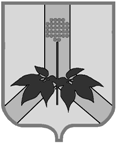 АДМИНИСТРАЦИЯ ДАЛЬНЕРЕЧЕНСКОГО МУНИЦИПАЛЬНОГО РАЙОНА ПОСТАНОВЛЕНИЕ30 декабря 2019 г.	  г. Дальнереченск					№ 580-па      О внесении изменений в Порядок и условия применения отраслевой системы оплаты труда работников администрации Дальнереченского муниципального района, не являющихся муниципальными служащими, утвержденный постановлением администрации Дальнереченского муниципального района от 30.05.2019 г. № 201-па
     В целях установления системы оплаты труда работников администрации Дальнереченского муниципального района не являющихся муниципальными служащими, в соответствии с Решением Думы Дальнереченского муниципального района от 23.04.2019 г. № 574 «Об оплате труда работников администрации Дальнереченского муниципального района, не являющихся муниципальными служащими», со статьей 144 Трудового Кодекса Российской Федерации, руководствуясь Уставом Дальнереченского муниципального района администрация Дальнереченского муниципального районаПОСТАНОВЛЯЕТ:Внести изменения в Порядок и условия применения отраслевой системы оплаты труда работников администрации Дальнереченского муниципального района, не являющихся муниципальными служащими, утвержденный  постановлением администрации Дальнереченского муниципального района от 30.05.2019 г. № 201-па (далее - Порядок), следующие изменения:Раздел II Порядка изложить в новой редакции: «II. Размеры должностных окладов  работников1. Размеры должностных окладов работников администрации, занимающих должности в соответствии с профессионально квалификационными группами общеотраслевых должностей руководителей, специалистов и служащих устанавливаются на основе отнесения занимаемых ими должностей к профессиональным квалификационным группам  (далее – ПКГ), утвержденным приказом Министерства здравоохранения и социального развития Российской Федерации от 29.05.2008 № 247н «Об утверждении профессиональных квалификационных групп общеотраслевых должностей руководителей, специалистов и служащих»:Количество записей, конвертируемых одним работником – не менее 100 единиц в день.»1.2. абзац 3 пункта 2 раздела III Порядка изложить в новой редакции:« - районный коэффициент к заработной плате в размере 1,3 – за работу в сельских населенных пунктах приграничной 30-километровой зоны; в размере 1,2 – на остальной территории Дальнереченского муниципального района».        2. Отделу по работе с территориями и делопроизводству администрации Дальнереченского муниципального района разместить настоящее постановление на официальном сайте администрации Дальнереченского муниципального района в сети Интернет.3. Контроль за исполнением настоящего постановления возложить на заместителя главы администрации Дальнереченского муниципального района Попова А.Г.5. Настоящее постановление вступает в силу с  01 января 2020 года.Глава Дальнереченского муниципального района                                                             	В.С. ДерновКвалификационный уровеньНаименование должности (профессии)Должностной оклад (оклад, ставка заработной платы), рублейI. Должности (профессии) в соответствии с профессиональными квалификационными группами общеотраслевых должностей служащихI. Должности (профессии) в соответствии с профессиональными квалификационными группами общеотраслевых должностей служащихI. Должности (профессии) в соответствии с профессиональными квалификационными группами общеотраслевых должностей служащихПрофессиональная квалификационная группа "Общеотраслевые должности служащих третьего уровня"Профессиональная квалификационная группа "Общеотраслевые должности служащих третьего уровня"Профессиональная квалификационная группа "Общеотраслевые должности служащих третьего уровня"1 квалификационный уровеньДокументовед12130